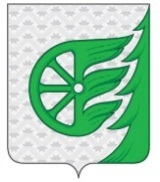 СОВЕТ ДЕПУТАТОВ ГОРОДСКОГО ОКРУГА ГОРОД ШАХУНЬЯНИЖЕГОРОДСКОЙ ОБЛАСТИР Е Ш Е Н И ЕОт 07 декабря  2018 года                                                                                                             № 21- 4О внесении изменений в решение Совета депутатов городского округа город Шахунья Нижегородской области от 30.03.20.18 №13-2 «Об утверждении Положения об отделе образования администрации городского округа город Шахунья Нижегородской области»     В соответствии с Федеральным законом от 29.12.2012 N 273-Ф3 "Об образовании в Российской Федерации",      Совет депутатов решил:В решение Совета депутатов городского округа город Шахунья Нижегородской области от 30.03.20.18 №13-2«Об утверждении Положения об отделе образования администрации городского округа город Шахунья Нижегородской области» внести прилагаемые изменения.Опубликовать настоящее решение на официальном сайте администрации городского округа город Шахунья Нижегородской области.Настоящее решение вступает в силу со дня принятия. Глава местного самоуправления г.о.г. Шахунья Нижегородской области                                                              Р.В.КошелевПриложениек решению Совета депутатов городскогоокруга город Шахунья Нижегородской  области от 07 декабря 2018 № 21- 41. Дополнить раздел 2 пунктом следующего содержания: «2.14 Создание и развитие социально экономических, политических, организационных и правовых условий для реализации молодежью социальных функций и развития молодежной политики на территории городского округа город Шахунья Нижегородской области»2. Дополнить раздел 3 пунктами следующего содержания:«3.6.5 Осуществляет информационное обеспечение реализации молодежной политики в городском округе город Шахунья Нижегородской области»«3.6.6 Осуществляет меры по созданию условий для правовой и социальной адаптации молодежи, всестороннего ее развития, мер по поддержке молодой семьи, молодежного художественного творчества, поддержке талантливой молодежи, развитию массового детского и молодежного туризма»«3.6.7 Принимает участие в разработке и реализации основных направлений в деятельности по вопросам воспитания молодежи, профилактики наркомании, алкоголизма и СПИДа в молодежной среде»«3.6.8 Обеспечивает совместно с заинтересованными структурными подразделениями администрации городского округа город Шахунья Нижегородской области, общественными организациями, Молодежной палатой городского округа город Шахунья Нижегородской области реализацию социально значимых проектов, реализацию мероприятий по организации досуга и популяризации здорового образа жизни среди молодежи»«3.6.9 Создает условия для организации досуга, поддержки талантливой молодежи»«3.6.10 Разрабатывает и реализует муниципальную подпрограмму в сфере молодежной политики»«3.6.11 Создает условия для духовно-нравственного, патриотического воспитания и физического развития молодежи»